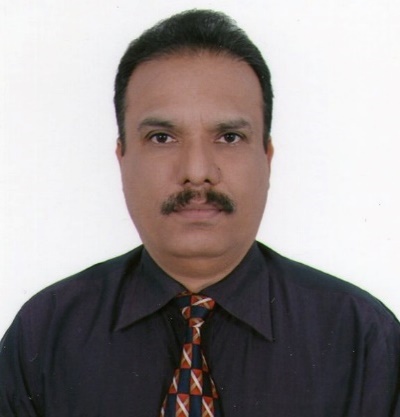   AYUB ALI KHAN   0097150- 2047786         					CAREER OBJECTIVETo lead esteem dynamic & professional organization which recognizes and rewards top performers to utilize my Interpersonal and Professional talents to maximize the efficiency and to develop the Company’s growth. I, being a professional believe that I have the skill you are looking for with thorough knowledge of the industry. I am directly reporting to the Chief Executive Officer. I feel I can offer your organization qualities of adaptability, perseverance, objective thinking and patience developed from hard work and interacting with different people and departments.With more than 25years of Experience in the field of Joinery and Interior Fit outs, this includes 15 years in the Management at the Middle East. Confident of accomplishing targets within desired quality-standards, scheduled timings & Budgeted costs.ACADEMIC QUALIFICATIONEDUCATION		  :	B.E. (Mechanical)				Bangalore UniversityADDITIONAL COURSE	  :	Import Export Management Conducted by SISI Govt. of India	ISO – QMS Internal Auditor by Rastec	Interior Finishing Course at Italian School of finishing (ITALY)	Effective financial planning in construction by ETA learning centerBROAD-BASED SKILLS   :  INTELLIGENCE:FLEXIBILITY:IMAGINATION:ENTHUSIASM & PERSEVARANCE:SYMPATHY:RESOURCEFULNESS:COMMUNICATION ABILITY:SELF CONTROL:CAREER PROGRESSIONMay 2016 up to date :	         	General Manager 				M/.s. ZEBRANO WOOD WORKS.L.L.C.                                              	Business Unit of URBACON GENERAL CONTRACTING (UCC) Under KCT AL KHAYYAT GROUP OF COMPANIES.                                         	DOHA – QATAR.                                           Apr 2014 to Apr 2016 :	Senior Operations Manager 				M/.s. ZEBRANO WOOD WORKS.L.L.C.                                              	Business Unit of URBACON GENERAL CONTRACTING (UCC) Under KCT AL KHAYYAT GROUP OF COMPANIES.                                         	DOHA – QATAR.                                           Nov. 2012 to Mar 2014:	Factory Manager				M/.s. ZEBRANO WOOD WORKS.L.L.C.                                              	Business Unit of URBACON GENERAL CONTRACTING (UCC) Under KCT AL KHAYYAT GROUP OF COMPANIES.                                         	DOHA – QATAR.                                           Mar 2012 to Oct 2012 :	Factory Manager                                               	M/s. ROMEO INTERIORS                                               	DUBAI – U.A.E.Oct. 2006 to Feb 2012 :        	Manager Operations                                               	M/s GOLDEN ARROW INTERIOR                                               	SHARJAH – U.A.E               Oct. 2003 to Sept 2006 :	Production Manager				M/.s GOLDEN ARROW INTERIORS				SHARJAH – U.A.E.Jan–1997 to July–2003 :	Factory In-charge				M/s. ETA JOINERY& INTERIORS                                               	 Presently Known as ALPHA STAR                                                           	JOINERY & INTERIORS.              				DUBAI- U.A.E.July-1994 to Dec–1996  :	Production Engineer				M/s AB STEEL TUBES PVT. LTD.                          			Manufacturers of Steel containers  				BANGALORE – INDIANov-1992 to April-1994  :	Production In charge				M/s. HAJI HASSAN GROUP OF COMPANIES				Wood and Joinery Division – BAHRAINApr-1988 to May- 1992     :	Production SupervisorWORK EXPERIENCE                                     Principal Duties            :    Developing business strategies and plans ensuring their alignment with short-term and long-term objectives.Direct the policy and operations of the organization for the achievement of short and long term business / policy objectives, increased profit, or market share.Overseeing all operations and business activities to ensure they produce the desired results and are consistent with the overall strategy.To assess the principal risks of the Company and to ensure that these risks are being monitored and managed properly.To ensure effective internal controls and management information systems are in place.Manage and direct the organization to achieve optimum profitability, productivity and effective use of business assets and human resources. Oversee the preparation of budgets, required reports and forecasts and present them to the Board of Directors on quarterly and annual Board meetings.Present Company financial performance report to the top management on quarterly basis.Oversee the development and implementation of all organizational activities to protect the funds invested and the interests of shareholders. Ensure the security and development of assets and resources.Represent the organization in negotiations, at conventions, seminars and official occasions, and liaise with other organizations (eg. major suppliers, customers, banks, insurance companies and government representatives).To keep abreast of all material external factors affecting the Company and to ensure that processes and systems are in place to ensure that the top management of the Company are adequately informed;Liaise all activities between office, Factory & projects.Enforce & interpret departmental policies, and standards.Adhere to safety & quality standards.Assess & support change management effects associated with implementation of improvements.Perform field review & inspection of projects and Improvement plans submitted for client approval.Forecast the requirements of production with the Production Manager in order to achieve production target.Making most efficient utilization of available sources.Minimizing throughput time and work in process inventory by systematic production planning & execution plans.Reducing quality cost by analyzing non-conformances on periodic basis by following suitable actions, both corrective & preventive.Building team spirit among workmen by motivating, designing & implementing suitable financial incentive schemes.Co-ordinate with the project managers for project needs, plan & schedule production accordingly.Prepare Annual Business plans, Forecast, Cash flow statements.Oversee all estimation and tender processes.Meeting with clients for Job finalizations and negotiations.Etc. etc.      	                            SELECTED LIST OF MAJOR PROJECTSINDEPENDENTLY HANDLED AND EXECUTED         SUCCESSFULLY  RESTAURANTS AND HOTELSPROJECT			 				SCOPE OF WORK	Jabel Haffit Hotel, Al Ain			-	Doors, Pergolas & Interior		JW Marriott Hotel, Chennai			-	Mock up Suite Rooms		Grand Hyatt Hotel				-            Doors & Wardrobes For block ‘C’ & ‘D’ & External Bridges		Madinat Jumeirah				-	Meat Restaurant & Fit out works @Public Areas	Hotel Intercontinental Al-Ain			-	22 Chalets joinery works			Rose Rotana Suits (2006)			-	Joinery Works			Marriot Hotel - Emirates Marina (2007) 	-	Fit Out Works		Raffles Hotel	(2008)				-	Fit Out Works					Bal Al Bahr- Fairmont Hotel (2009) Turnkey	-	Fit Out Works			Moven Pick Hotel,  RIYADH (2012)		-   	Turnkey fit out worksAnantara Doha Island Resorts, DOHA (2014)    				-    	Fit out works (For Chalets, Hotel Blocks)                                                                                                                                    Hilton Hotel – Doha-Qatar (2014)		-   	Guest Room Joinery Works & Public Area Doors.	Renovation of Sheraton Hotel	   	-            Doors & Public areas (6 Restaurant turnkey)Doha – Qatar (2014)Al Rayyan Hotel @ Mall of Qatar 		-            Complete Fit Out works, Joinery works & Loose                  (2016)				 		          	furniture.Al Najada Hotel @ Souq Waqif                         -      	Complete Fit Out works & Joinery works(2016)   Ithaafushi Hotels & Resorts - Maldives           -      	Joinery works & Timber Raising Elements(Ongoing)APARTMENTS & VILLASPROJECT						SCOPE OF WORK		Dcc Apartments, Office & Hotel Block	 -	Doors & Wardrobes			 Low Cost Housing Project 							At Libya, Visited Libya in 1998 		 -	Doors & InteriorsVilla at Masafi for the	Group Chairman	 -	Doors & Interiors				Villa at Melbourne Street London		 -	Interiors 					American University Of Sharjah 		 -           Doors & Wardrobes	Prime Minister Villa – Doha-Qatar		 -	Doors & WardrobesWajba Palace – Doha-Qatar (2014)		-	Outdoor Pergolas & Internal Fit Out worksDafna Palace – Doha-Qatar (2013)		-	Doors & InteriorsGulf Palace – Doha-Qatar (2013)		-	Doors & InteriorsIsland Palace – Doha Qatar  (2014)                 	-            Doors & InteriorsAl Jassasiya Palace – Doha Qatar (2015)	-	Landscape Pergolas, Joinery works, Doors & Fit Out       						             worksIfrane Palace – Morocco (2015)		-	Exterior Wall Cladding, Doors & Joinery Works (For 6 Chalets, Majlis Building, Spa Building, Ancillary Buildings & Main Palace).VVIP Villa & Main Palace – 			-	Complete Fit Out works, Joinery works & Loose Muscat, Oman (2015)				             furnitureDafna Palace  Extension 2017			-	Complete Fit Out works, Joinery works & Loose 				                                                     furnitureAl Buthailah Farm House For HH (2017) 	-	Complete Fit Out works, Joinery works & Loose 				                                                     furniturePanorama Twin Towers – Qatar		-	Doors, Finishes, Fitout & Joinery WorksHotel & Apartments (Ongoing)			                                                     COMMERCIAL BUILDINGSNad Al Rashid 	Police Station	 		    		-	Doors, Screens & Counters		DDIA & Riyada Office At Emirates Tower 24th & 31st Floor 	-	Interiors Works			Police Head Quarters 	Ras Al Khaima		   		-	 Joinery Works			Agha Khan Hospital-Kenya					-	 Supply of doorsPolice Head Quarters	Ras Al Khaimah	 		-	 Interiors Works 			 Dubai International 		 				-	Interiors Works 			Airport 1st Class Foreign Lounge					Burjuman Office Tower (2003)				-	Joinery Works	Syrian American Medical Centre – Doha Qatar   (2014)         -        	Joinery worksAl Reef Mall (2004)						-	Fit Out worksDubai International Airport Terminal 1 (2006)		-	Joinery Works	Views (2009)							-	Joinery WorksEmirates Rugby Stadium (2009)				-	Joinery WorksMall of Qatar– Doha-Qatar (2016)	 			-	Internal & External Joinery WorksCredo Showroom – Doha-Qatar (2016)		 	-	Furniture & Fit-out worksResidential Building at Ras Abu Aboud (2017)                         - 	Doors and joinery worksLa verna villas and apartments @ Mureikh (2017)PERSONAL DETAILSName			:	Ayub Ali KhanDate of Birth		:	25th May 1964Contact Number	:	0097150 – 2047786             P.O. Box		:	45885, SHARJAH – UAEE-MAIL			:	ayubalik9@gmail.comPassport Details No	:	Z-2840691Validity		:	11-07-2025Driving License             :	Holding Valid UAE & QATAR License